Бесплатная юридическая помощь.18 января 2017года в общественной приемной губернатора Воронежской области А.В.Гордеева в  Воробьевском муниципальном районе  была  проведена бесплатная юридическая консультация граждан адвокатом Шеховцовой Маргаритой Алексеевной. На прием обратилось 4 человека.  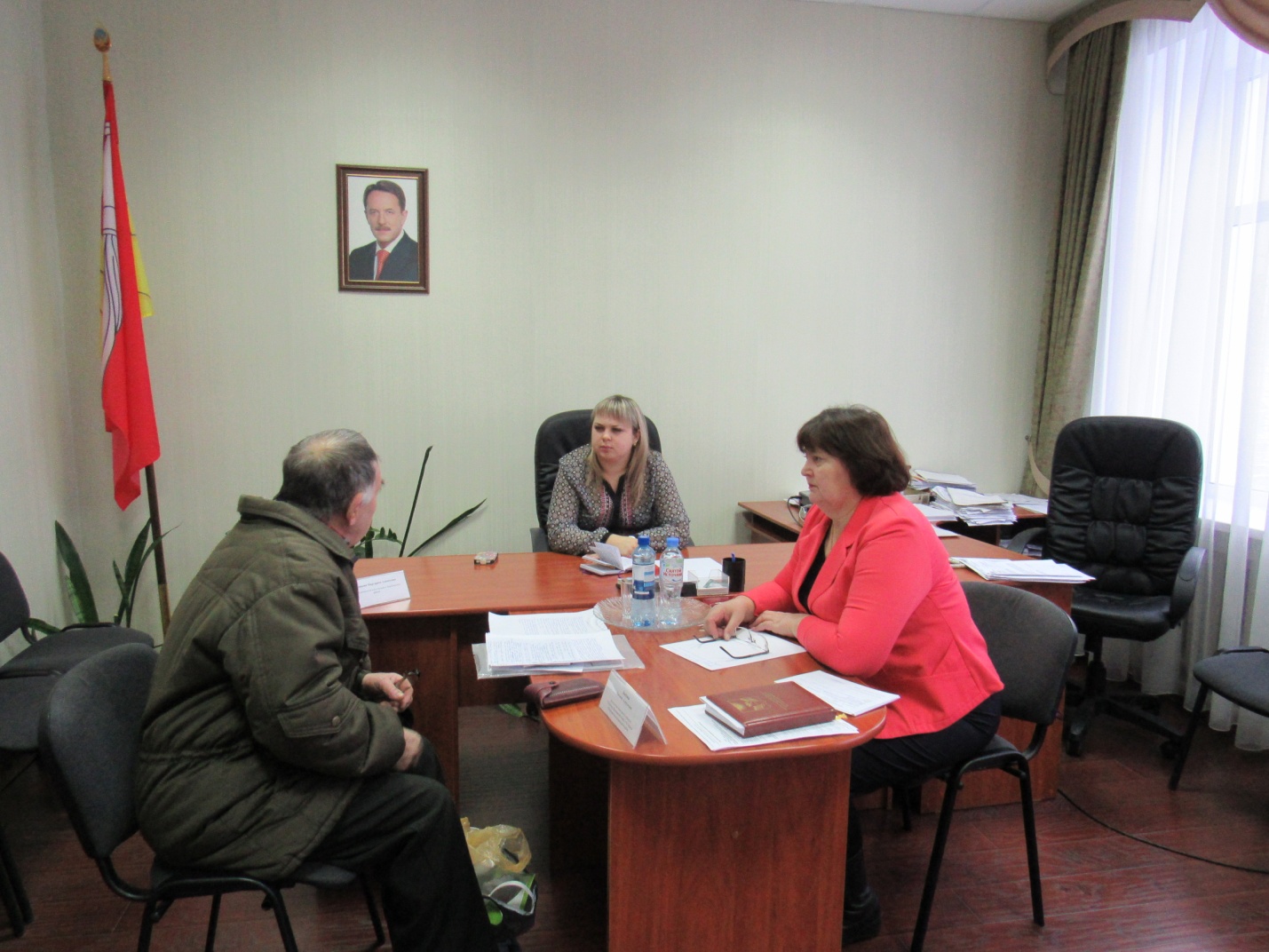 Граждане обращались с разными вопросами – это вопросы о лишении родительских прав, как правильно оформить заявление в суд или в прокуратуру, о решении вопроса по уточнению границ земельного участка и другие.                      Все обратившиеся получили бесплатную консультацию.